Publicado en Madrid el 21/09/2022 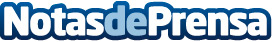 Worldline y Empathy.co mejoran la experiencia de usuario a través de un sofisticado proceso de compra onlineEste partnership comercial significará el desarrollo de experiencias de cliente premium en los procesos de búsqueda y compra online, evitando abandonos y multiplicando las ventasDatos de contacto:Jennifer 620059329Nota de prensa publicada en: https://www.notasdeprensa.es/worldline-y-empathy-co-mejoran-la-experiencia Categorias: E-Commerce Software Consumo http://www.notasdeprensa.es